Radical Possibilities Mentoring Program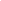 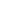 Youth Referral FormNOTE: Referring party MUST discuss program with youth and guardian BEFORE program staff will reach out to schedule intake.  Referring party may be asked to assist with contacting youth/guardian and getting paperwork completed.   PLEASE RETURN FORM TO:  Kelly Smith · email: kelly@lpys.org · fax: (970) 385-1726Date___________________Person Making Referral_____________________________________Organization_________________________________________Phone ___________________________________ Email ______________________________________________________________Relationship to Youth_________________________________________________________________________________________Please check the following:       Referring party has discussed referral with youth and guardian      Referring party can assist with getting paperwork completed             Youth receives free/reduced lunch   Youth has received support from ISST    Has youth received treatment in past?  □ Inpatient  □ OutpatientReason for Referral ________________________________________________________________________________________________________________________________________________________________________________________________________________________________________________________________________________________________________________________________________________________________________________________________________________________________________________________________________________________________________________________________________________________________________________________________________________________________________________________________________________________________________________________________________________________________________________________________________________________________________________________________________________________________________________________________________________________________________________________________________________________________________________________________________________________________________Youth Information 
Name __________________________________________ School __________________________________________ Grade ________Age ______Date of Birth _________________Gender____________________Ethnicity_______________________________________ Home Address ____________________________________________________________ City __________________ Zip ____________
Home Phone _______________________ Cell Phone ____________________Email__________________________________________
Youth Living with ________________________________________________________________________________________________
Parent/Guardian Information
Name _________________________________________ Relationship to Youth _____________________________________________  Address __________________________________________________     	City _________________________ Zip _____________
Home Phone _______________________Cell Phone ____________________Email__________________________________________
Employer _______________________________________________________ Work Phone ___________________Name __________________________________________ Relationship to Youth ___________________________________________     
Address ___________________________________________________   	City ________________________     Zip ___________
Home Phone _______________________Cell Phone ____________________Email_________________________________________
Employer ________________________________________________________Work Phone __________________________________Language spoken in the home: _______________________ Interpreter/Translation services needed for communication?   Yes   NoBest way to contact guardian(s)____________________________________________________________________________________Behavior Youth acts out at home or in school: Yes____ No_____ Both____  Youth has run away? Yes____ No____Displays the following Behavior Patterns: ____Overly dependent on peers/parent figures             ____Aggressive____Temper                                                                            ____Depressed ____Experimentation with drugs/alcohol                         ____Acting out ____Quiet                                                                                ____Withdrawn ____Passive                                                                             ____DestructiveComments: __________________________________________________________________________________________________________________________________________________________________________________________________________________________________What hobbies or activities does the youth participate in? __________________________________________________________________________________________________________________________________________________________________________________________________________________________________Other Agencies working with Youth/Family	Agency			Dates of Service			Contact Person			Phone __________________________________________________________________________________________________________________________________________________________________________________________________________________________________Additional Comments: ________________________________________________________________________________________________________________________________________________________________________________________________________________________________________________________________________________________________________________________________